DEFI LECTURE/COMPREHENSION/ECRITURE AUTOUR DES LOUPS 2016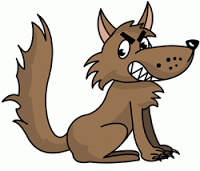 2 MaiEcole Triolet-Néruda/KergomardJeux créés :BrainstormingDominos des titres 6 classesToute la journée(Voir le lieu)10 et 11 mai matinEcole Michelet Marie-CurieJeux créés :Mots croisésLoto : qui est-ce ?10 classesSalle Faidherbematin17 maiÉcole MacéMontessoriJeux créés : Jeux des intrusJeu de l’oie« Jeu du loup »6 classesManègetlj21 Mai École LamartineJeux créés : Trivial poursuiteVocabulon4 classesEcole matin27 MaiÉcole ParéJeux créés :Course aux personnages+ AUTRE JEU4 classesEcole am31 Mai(les jeux resteront à Picasso pour LE 4 JUIN)Ecole Curie/Picasso :Jeux créés :Devinettes phonos2 classesEcole Picasso AM4 JuinEcole Picasso/BrelJeux créés :Syllabo-loupsCache- loups3 classesEcole Picasso AM9 juinEcole Anne Frank-Jean MoulinJeux créésMe préciser 2 ou 3 jeux en double6 ou 7 classesEcole tljJuin revoir avec BlandineEcole les JonquillesVerneJeuxDes devinettes ?4 classesEcole les jonquilles